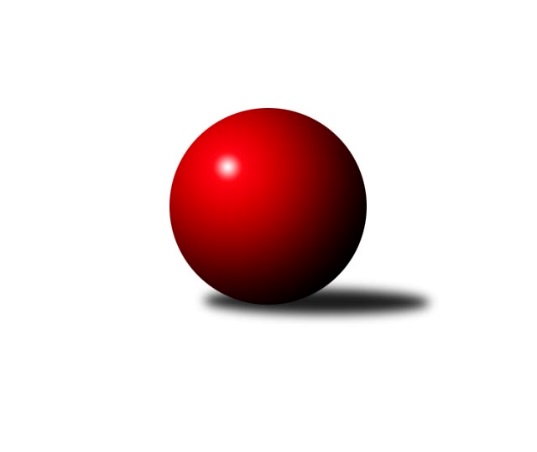 Č.9Ročník 2022/2023	5.2.2023Nejlepšího výkonu v tomto kole: 1277 dosáhlo družstvo: TJ Lokomotiva Trutnov AVýchodočeská divize dorostu 2022/2023Výsledky 9. kolaSouhrnný přehled výsledků:TJ Lokomotiva Č. Třebová A	- KK V. Mýto A	4:4	1101:1059		5.2.TJ Jiskra Hylváty A	- SKK Náchod A	2:6	1128:1151		5.2.TJ Lokomotiva Trutnov A	- KK Svitavy A		dohrávka		12.3.Tabulka družstev:	1.	TJ Jiskra Hylváty A	8	7	0	1	52 : 12 	 	 1234	14	2.	SKK Náchod A	8	5	0	3	36 : 28 	 	 1185	10	3.	KK Svitavy A	7	4	0	3	32 : 24 	 	 1174	8	4.	TJ Lokomotiva Trutnov A	8	4	0	4	30 : 34 	 	 1155	8	5.	TJ Tesla Pardubice A	7	4	0	3	26 : 30 	 	 1054	8	6.	TJ Lokomotiva Č. Třebová A	8	2	1	5	28 : 36 	 	 1117	5	7.	KK V. Mýto A	8	0	1	7	12 : 52 	 	 1057	1Podrobné výsledky kola:	 TJ Lokomotiva Č. Třebová A	1101	4:4	1059	KK V. Mýto A	Karolína Kolářová	 	 188 	 183 		371 	 0:2 	 372 	 	182 	 190		Kamila Bodorová	Štěpán Třasák	 	 183 	 183 		366 	 2:0 	 321 	 	167 	 154		Kristián Bodor	Martin Mareš	 	 201 	 163 		364 	 0:2 	 366 	 	194 	 172		Nikola Stráníkovározhodčí: Jiří Hetych st.Nejlepší výkon utkání: 372 - Kamila Bodorová	 TJ Jiskra Hylváty A	1128	2:6	1151	SKK Náchod A	Kryštof Vavřín	 	 198 	 198 		396 	 0:2 	 404 	 	204 	 200		Petr Doubek	Vojtěch Morávek	 	 221 	 195 		416 	 2:0 	 357 	 	168 	 189		Martin Jireček	Jan Žemlička	 	 170 	 146 		316 	 0:2 	 390 	 	203 	 187		Tomáš Doucharozhodčí: Jan VenclNejlepší výkon utkání: 416 - Vojtěch MorávekPořadí jednotlivců:	jméno hráče	družstvo	celkem	plné	dorážka	chyby	poměr kuž.	Maximum	1.	Vojtěch Morávek 	TJ Jiskra Hylváty A	424.40	296.7	127.7	7.9	4/4	(447)	2.	Anthony Šípek 	TJ Jiskra Hylváty A	424.00	286.9	137.1	7.3	4/4	(453)	3.	Petr Doubek 	SKK Náchod A	419.50	289.6	129.9	6.3	4/5	(469)	4.	Michal Turek 	TJ Lokomotiva Trutnov A	412.39	292.8	119.6	9.3	6/6	(454)	5.	Karolína Kolářová 	TJ Lokomotiva Č. Třebová A	410.50	282.5	128.0	8.0	4/4	(457)	6.	Lucie Zelinková 	KK Svitavy A	403.00	288.0	115.0	11.8	5/5	(426)	7.	Kryštof Vavřín 	TJ Jiskra Hylváty A	398.08	276.2	121.9	10.4	3/4	(432)	8.	Adam Krátký 	KK Svitavy A	397.50	273.9	123.6	8.4	4/5	(440)	9.	Leoš Doležal 	TJ Lokomotiva Trutnov A	377.28	276.4	100.9	11.9	6/6	(444)	10.	Lucie Marešová 	TJ Lokomotiva Č. Třebová A	370.33	271.4	98.9	15.3	4/4	(402)	11.	Vít Musil 	TJ Tesla Pardubice A	367.83	262.6	105.3	14.0	4/4	(429)	12.	Matěj Kulich 	TJ Lokomotiva Trutnov A	365.33	265.6	99.8	14.4	6/6	(420)	13.	Lukáš Pail 	KK Svitavy A	364.40	261.6	102.8	17.1	5/5	(425)	14.	Kamil Dvořák 	TJ Tesla Pardubice A	361.17	265.4	95.8	12.7	4/4	(398)	15.	Nikola Stráníková 	KK V. Mýto A	359.83	260.3	99.6	14.4	6/6	(394)	16.	Martin Jireček 	SKK Náchod A	354.75	256.5	98.3	15.3	4/5	(387)	17.	Kamila Bodorová 	KK V. Mýto A	340.22	250.9	89.3	17.2	6/6	(387)	18.	Monika Nováková 	TJ Tesla Pardubice A	339.06	243.6	95.4	17.4	4/4	(400)	19.	Štěpán Třasák 	TJ Lokomotiva Č. Třebová A	338.00	250.6	87.4	17.3	4/4	(375)		Jan Majer 	SKK Náchod A	473.00	324.0	149.0	4.0	1/5	(473)		Danny Tuček 	SKK Náchod A	468.75	311.0	157.8	4.0	2/5	(529)		Jan Vízdal 	KK Svitavy A	411.50	283.7	127.8	8.7	2/5	(445)		Tomáš Doucha 	SKK Náchod A	401.00	269.7	131.3	6.3	3/5	(452)		Lukáš Hejčl 	SKK Náchod A	381.17	263.0	118.2	12.8	2/5	(426)		Vojtěch Majer 	SKK Náchod A	381.00	282.0	99.0	11.5	2/5	(382)		Kristián Bodor 	KK V. Mýto A	378.67	264.7	114.0	15.0	3/6	(463)		Jiří Komprs 	TJ Jiskra Hylváty A	364.50	268.0	96.5	13.5	2/4	(400)		Martin Mareš 	TJ Lokomotiva Č. Třebová A	357.00	268.3	88.7	18.3	1/4	(375)		Martin Doucha 	SKK Náchod A	353.00	273.0	80.0	19.0	1/5	(353)		Tomáš Lokvenc 	KK V. Mýto A	339.00	250.0	89.0	13.0	1/6	(339)		Petr Zima 	KK V. Mýto A	332.67	258.2	74.5	20.5	2/6	(341)		Jan Žemlička 	TJ Jiskra Hylváty A	316.00	247.0	69.0	21.0	1/4	(316)		Imamaddin Babayev 	TJ Jiskra Hylváty A	305.00	234.0	71.0	12.0	1/4	(305)		Anna Chaloupková 	TJ Tesla Pardubice A	275.00	214.0	61.0	28.0	1/4	(275)Sportovně technické informace:Starty náhradníků:registrační číslo	jméno a příjmení 	datum startu 	družstvo	číslo startu26042	Vojtěch Morávek	05.02.2023	TJ Jiskra Hylváty A	2x
Hráči dopsaní na soupisku:registrační číslo	jméno a příjmení 	datum startu 	družstvo	Program dalšího kola:10. kolo			-- volný los -- - TJ Lokomotiva Trutnov A	12.2.2023	ne	9:00	KK Svitavy A - TJ Lokomotiva Č. Třebová A	Nejlepší šestka kola - absolutněNejlepší šestka kola - absolutněNejlepší šestka kola - absolutněNejlepší šestka kola - absolutněNejlepší šestka kola - dle průměru kuželenNejlepší šestka kola - dle průměru kuželenNejlepší šestka kola - dle průměru kuželenNejlepší šestka kola - dle průměru kuželenNejlepší šestka kola - dle průměru kuželenPočetJménoNázev týmuVýkonPočetJménoNázev týmuPrůměr (%)Výkon6xMichal TurekTrutnov4446xVojtěch MorávekHylváty111.644164xMatěj KulichTrutnov4236xMichal TurekTrutnov111.074444xLucie ZelinkováSvitavy A4235xPetr DoubekNáchod108.424046xVojtěch MorávekHylváty4163xKryštof VavřínHylváty106.273964xLeoš DoležalTrutnov4101xMatěj KulichTrutnov105.824233xPetr DoubekNáchod4043xLucie ZelinkováSvitavy A105.82423